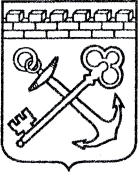 АДМИНИСТРАЦИЯ ЛЕНИНГРАДСКОЙ ОБЛАСТИКОМИТЕТ ЭКОНОМИЧЕСКОГО РАЗВИТИЯ И ИНВЕСТИЦИОННОЙ ДЕЯТЕЛЬНОСТИПРИКАЗ«____» ________ 20___  года № ________________г. Санкт-ПетербургВ соответствии с областным законом от 20 декабря 2019 года № 103-оз «Об оплате труда работников государственных учреждений Ленинградской области», во исполнение пунктов 2.2, 2.3 Постановления Правительства Ленинградской области от 30 апреля 2020 года № 262 «Об утверждении Положения о системах оплаты труда в государственных учреждениях Ленинградской области по видам экономической деятельности и признании утратившими силу полностью или частично отдельных постановлений Правительства Ленинградской области»ПРИКАЗЫВАЮ:Утвердить Положение о порядке установления стимулирующих выплат руководителю Государственного казенного учреждения «Агентство экономического развития Ленинградской области» согласно приложению 1 к настоящему приказу.Утвердить Перечень показателей эффективности и результативности деятельности Государственного казенного учреждения «Агентство экономического развития Ленинградской области» и критериев их оценки по итогам работы руководителя согласно приложению 2 к настоящему приказу.Руководителю Государственного казенного учреждения «Агентство экономического развития Ленинградской области» ежеквартально в срок не позднее трех рабочих дней месяца, следующего за отчетным периодом, представлять в Комитет экономического развития и инвестиционной деятельности Ленинградской области  отчеты о достижении показателей эффективности и результативности деятельности Государственного казенного учреждения «Агентство экономического развития Ленинградской области» по форме приложения 3 к настоящему приказу.Сектору финансового обеспечения отдела правового и организационного обеспечения Комитета экономического развития и инвестиционной деятельности Ленинградской области обеспечить опубликование на официальном сайте Комитета экономического развития и инвестиционной деятельности Ленинградской области  Положения о порядке установления стимулирующих выплат руководителю Государственного казенного учреждения «Агентство экономического развития Ленинградской области» и Перечня показателей эффективности и результативности деятельности Государственного казенного учреждения «Агентство экономического развития Ленинградской области» и критериев их оценки по итогам работы руководителя.Признать утратившими силу:приказ Комитета экономического развития и инвестиционной деятельности Ленинградской области от 19 декабря 2011 года № 34 «Об утверждении Положения о порядке установления стимулирующих выплат руководителю Государственного казенного учреждения «Агентство экономического развития Ленинградской области» и критериев и показателей эффективности и результативности деятельности Государственного казенного учреждения «Агентство экономического развития Ленинградской области» и его руководителя»;приказ Комитета экономического развития и инвестиционной деятельности Ленинградской области от 20 ноября 2015 года № 48 «О внесении изменений в приказ Комитета экономического развития и инвестиционной деятельности Ленинградской области от 19 декабря 2011 года № 34 «Об утверждении Положения о порядке установления стимулирующих выплат руководителю лю Государственного казенного учреждения «Агентство экономического развития Ленинградской области» и критериев и показателей эффективности и результативности деятельности Государственного казенного учреждения «Агентство экономического развития Ленинградской области» и его руководителя».Контроль за исполнением настоящего приказа возложить на первого заместителя председателя Комитета экономического развития и инвестиционной деятельности Ленинградской области.УТВЕРЖДЕНО                   	приказом Комитета экономическогоразвития и инвестиционной деятельности Ленинградской областиот «       »                    20 ___ г. № ____      (приложение 1)Положение о порядке установления стимулирующих выплат руководителю Государственного казенного учреждения «Агентство экономического развития Ленинградской области»Общие положенияНастоящее Положение о порядке установления стимулирующих выплат руководителю Государственного казенного учреждения «Агентство экономического развития Ленинградской области» (далее соответственно – Положение, Учреждение) разработано в соответствии с областным законом от 20 декабря 2019 года № 103-оз «Об оплате труда работников государственных учреждений Ленинградской области», Постановлением Правительства Ленинградской области от 30 апреля 2020 года № 262 «Об утверждении Положения о системах оплаты труда в государственных учреждениях Ленинградской области по видам экономической деятельности и признании утратившими силу полностью или частично отдельных постановлений Правительства Ленинградской области» (далее – Положение № 262).Понятия и термины, применяемые в настоящем Положении,  используются в значениях, определенных в трудовом законодательстве и иных нормативных правовых актах Российской Федерации, содержащих нормы трудового права, а также в областном законе от 20 декабря 2019 года № 103-оз «Об оплате труда работников государственных учреждений Ленинградской области».Учреждение является подведомственным Комитету экономического развития и инвестиционной деятельности Ленинградской области (далее – Комитет),  в части применения системы оплаты труда в государственных учреждениях Ленинградской области не отнесено к отдельному виду экономической деятельности и поименовано в приложении 14 к Положению       № 262.Виды и порядок установления стимулирующих выплат руководителю Учреждения.Руководителю Учреждения устанавливаются следующие стимулирующие выплаты:премиальные выплаты по итогам работы;премиальные выплаты за выполнение особо важных (срочных) работ;премиальные выплаты к значимым датам (событиям).Премиальные выплаты по итогам работы осуществляются руководителю Учреждения ежеквартально по итогам работы Учреждения за первый, второй, третий кварталы и календарный год.Размер премиальных выплат по итогам работы руководителю Учреждения определяется на основе балльной оценки показателей эффективности и результативности деятельности Учреждения с учетом критериев их оценки по итогам работы руководителя, отраженных в отчете о достижении показателей эффективности и результативности деятельности Учреждения по форме приложения 3 к настоящему приказу.Для определения размера премиальных выплат по итогам работы руководителю Учреждения ежегодно правовым актом Комитета устанавливается базовый размер премиальных выплат по итогам работы Учреждения за квартал в абсолютной величине (в рублях), соответствующий максимальному количеству баллов достижения значений показателей эффективности и результативности деятельности Учреждения.Размер премиальных выплат по итогам работы руководителю Учреждения определяется по формуле:		                         n                             maxП = Бп  х  (SUM Qi факт / SUM Qi план), где: 	                                 i=1                              i=1    П –  премиальная выплата по итогам работы руководителю Учреждения (в рублях);Бп –  базовый размер премиальных выплат по итогам работы Учреждения за квартал (в рублях);Qi факт – фактическое значение оценки i-го показателя эффективности и результативности деятельности Учреждения (в баллах); n  – количество показателей эффективности и результативности деятельности Учреждения, отраженных в отчете руководителя Учреждения; Qi план – плановое значение оценки i-го показателя эффективности и результативности деятельности Учреждения (в баллах).Размер премиальных выплат по итогам работы руководителю Учреждения устанавливается решением председателя Комитета (уполномоченного им лица) с учетом критериев оценки деятельности руководителя по достижению значений показателей эффективности и результативности деятельности Учреждения, отраженных в отчете руководителя Учреждения за соответствующий отчетный период (первый, второй, третий кварталы и календарный год).Премиальные выплаты за выполнение особо важных (срочных) работ.Руководителю Учреждения может быть по решению председателя Комитета (уполномоченного им лица) установлена премиальная выплата за выполнение особо важных (срочных) работ.Особо важные (срочные) работы Учреждению и его руководителю с установлением конкретных результатов и сроков их выполнения оформляются правовым актом Комитета.Премиальные выплаты за выполнение особо важных (срочных) работ руководителю Учреждения максимальными размерами не ограничиваются.Премиальные выплаты к значимым датам (событиям)Руководителю Учреждения может быть по решению председателя Комитета (уполномоченного им лица) установлена премиальная выплата к значимым датам (событиям):к профессиональным праздникам;к юбилейным датам;в связи с награждением государственными наградами Российской Федерации, ведомственными наградами федеральных органов исполнительной власти, наградами Губернатора Ленинградской области и Законодательного собрания Ленинградской области.Размер премиальных выплат руководителю Учреждения к профессиональным праздникам и юбилейным датам определяется с учетом профессиональных достижений. Результаты работы руководителя Учреждения оцениваются  исходя из сложности, важности, качества и инициативности их выполнения.За неисполнение или ненадлежащее исполнение трудовых обязанностей стимулирующие выплаты руководителю Учреждения по решению председателя Комитета (или уполномоченного им лица) могут быть сокращены в следующих случаях:выявления в отчетном периоде фактов нецелевого использования бюджетных средств – на 100 процентов;выявления в отчетном периоде фактов недостоверной (искаженной) отчетности о значениях показателей эффективности и результативности деятельности Учреждения, повлекшей установление необоснованно высоких размеров премиальных выплат по итогам работы – на 100 процентов;наличия задолженности по выплате заработной платы работникам Учреждения по итогам хоты бы одного месяца отчетного периода (за исключением задолженности, возникшей по вине третьих лиц,  а также оспариваемой в судебном порядке) – на 100 процентов;наличия в отчетном периоде обоснованных жалоб на работу Учреждения – на 100 процентов;выявления в отчетном периоде фактов недостоверной (искаженной) бюджетной (финансовой) отчетности Учреждения – на 75 процентов; выявления в отчетном периоде фактов несвоевременного размещения информации о деятельности Учреждения на сайте bus.gov.ru – на 50 процентов;выявления в отчетном периоде фактов нарушений трудовой дисциплины – на 30 процентов.УТВЕРЖДЕНприказом Комитета экономическогоразвития и инвестиционной деятельности Ленинградской области               от «       »                    20 ___ г. № ____                  (приложение 2)Перечень показателей эффективности и результативности деятельности Государственного казенного учреждения «Агентство экономического развития Ленинградской области» и критерии их оценки по итогам работы руководителяПриложение 3к приказу Комитета экономическогоразвития и инвестиционной деятельности Ленинградской области               от «       »                    20 ___ г. № ____ФОРМАОтчет о достижении показателей эффективности и результативностидеятельности Государственного казенного учреждения «Агентство экономического развития Ленинградской области»за _______________ 20__ года   (квартал/год)Раздел 1. Данные о достижении показателей эффективности и результативности деятельностиРаздел 2. Информация об исполнении мероприятийРуководитель Учреждения   ___________________          ____________________(подпись                                                          (ФИО)Об утверждении Положения о порядке установления стимулирующих выплат руководителю Государственного казенного учреждения «Агентство экономического развития Ленинградской области», критериев и показателей эффективности и результативности деятельности Государственного казенного учреждения «Агентство экономического развития Ленинградской области» и его руководителяЗаместитель Председателя Правительства  Ленинградской области – председатель комитета Д. Ялов     №Критерии оценки показателей эффективности и результативностидеятельностиПоказатели эффективности и результативностидеятельностиЗначения оценки показателей  эффективности и результативности деятельности в баллах12341Соблюдение исполнительской дисциплиныСвоевременное и полное исполнение приказов и (или) распоряжений КомитетаИсполнение - 30 балловНеисполнение - снижение на 1 балл за каждый случай неисполнения и (или) не несвоевременного исполнения1Соблюдение исполнительской дисциплиныСоблюдение установленных сроков на направление ответов на обращения граждан и юридических лицСоблюдение - 20 балловНесоблюдение - снижение на 1 балл за каждый случай несоблюдения сроков2Соблюдение плановой дисциплиныИсполнение мероприятий Плана мероприятий противодействия коррупции в ГКУ «Агентство экономического развития Ленинградской области»Исполнение - 20 балловНеисполнение - снижение на 1 балл за каждое неисполненное и (или) несвоевременно исполненное мероприятие12343Соблюдение финансовой дисциплиныОтсутствие нарушений порядка и сроков представления бюджетной (финансовой), статистической, налоговой  и иной отчетностиОтсутствие - 10 балловНаличие нарушений – снижение на 1 балл за каждый факт нарушения3Соблюдение финансовой дисциплиныИсполнение кассового плана по расходам областного бюджетаПри значении процента исполнения > 95% - 10 баллов94% - 90% - 8 баллов85% - 89% - 5 баллов< 85% - 0 баллов3Соблюдение финансовой дисциплиныОтсутствие на балансе нереальной к взысканию дебиторской задолженности и просроченной кредиторской задолженностиОтсутствие задолженности- 10 балловНаличие задолженности - 0 балловИТОГОИТОГО100 баллов№Критерии оценки показателей эффективности и результативностидеятельностиПоказатели эффективности и результативности деятельностиЗначения оценки показателей  эффективности и результативности (в баллах)Значения оценки показателей  эффективности и результативности (в баллах)№Критерии оценки показателей эффективности и результативностидеятельностиПоказатели эффективности и результативности деятельностиплановоефактическоеИтого№Виды деятельности УчрежденияИнформация об исполнении мероприятий 